Акт № ___ комиссии по  контролю организации питания обучающихся МОУ « СОШ п. Придорожный»(реализация мероприятий родительского контроля)Дата проведения: «____»________2023 год.                                Место проведения: столовая _____________________________________Комиссия в составе: _____человек.Председатель комиссии:_____________________________________________Члены комиссии:_______________________________________________________________________________________________________________________________________________________________________________________Цель проверки: __________________________________________________________________________________________________________________________________________________________________________________________________________________________________________________________Результаты проверки:_______________________________________________________________________________________________________________________________________________________________________________________________________________________________________________________________________________________________________________________________________________________________________________________________________________________________________________________________________________________________________________________________________________________________________________________________Вывод/рекомендации: _____________________________________________________________________________________________________________________________________________________________________________________________________________________________________________________Председатель комиссии: ____________/________________________________Члены комиссии: __________________/________________________________	_________________/_________________________________	_________________/_________________________________	_________________/_________________________________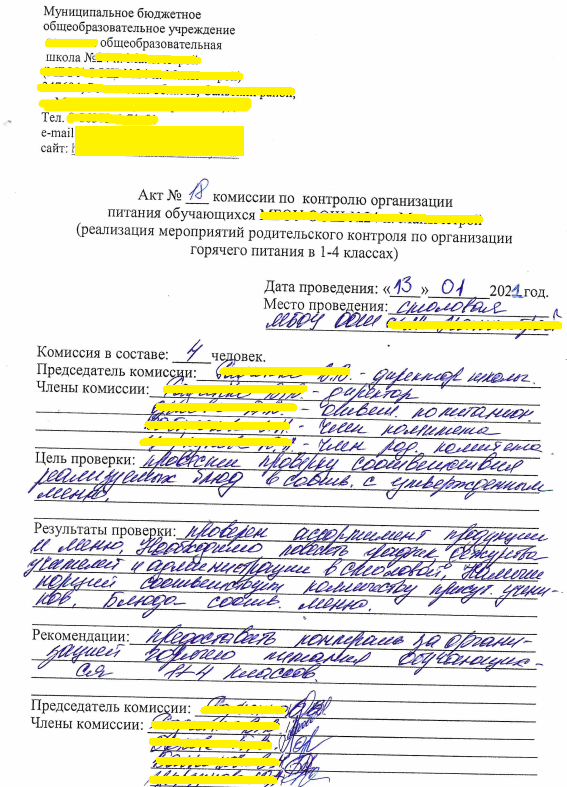 Акт № ___ комиссии по  контролю организации питания обучающихся МОУ « СОШ п. Придорожный»(реализация мероприятий родительского контроля)Дата проведения: «____»________2021 год.Место проведения:__________________________________________________________Комиссия в составе: _____человек.Члены комиссии:_______________________________________________________________________________________________________________________________________________________________________________________Цель проверки: __________________________________________________________________________________________________________________________________________________________________________________________________________________________________________________________Результаты проверки:_______________________________________________________________________________________________________________________________________________________________________________________________________________________________________________________________________________________________________________________________________________________________________________________________________________________________________________________________________________________________________________________________________________________________________________________________Вывод/рекомендации: _____________________________________________________________________________________________________________________________________________________________________________________________________________________________________________________Члены комиссии: __________________/________________________________	_________________/_________________________________	_________________/_________________________________	_________________/_________________________________